                         Rotary International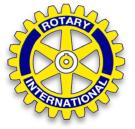                                       Membership Proposal Form I propose:First Name ___________________Middle I._______Last Name_______________________________Business  Name ____________________________ Address___________________________________City, State, Zip Code _________________________________________________________________Business Phone ______________________For (check one):  __Active   __Add’nl active  __Past Service  __Senior Active __ Honorary If a former Rotarian, list club(s) and dates:_______________________________________________Proposed classification (if active or additional active):______________________________________Activities which would enhance consideration as a Rotarian: _____________________________________________________________________________________________________________________Date                                                                                         Proposer’s SignatureProposed person’s e-mail _____________________________Mobile ___________________________     Partner/Spouse ___________________________________________________________Your Birthday _________________Wedding Anniversary _______________________________Home Address ____________________________________________________________City, State, Zip code________________________________________________________Home Phone _____________________________ Home Fax ________________________________Statement to be signed by Proposed Member I hereby certify that I am qualified for membership both by the current/former executive position and by having a place of business or residence within the club’s territorial limits, adjoining territory, or the same city in which the club is located.  I understand that it will be my duty, if elected, to exemplify the Object of Rotary in all my daily contacts and activities and to abide by the constitutional documents of Rotary International and the club.  I agree to pay an admission fee of ______ and the annual dues of _________ in accordance with the bylaws of the club.  I hereby give permission to the club to publish my name and proposed classification to its membership. Date                                                                         Proposed Member’s SignatureRecord of Action on the Proposal Form Received by secretary on :_______________________________________________________Submitted to the board on: ___________________________________________________________Board decision on: __________________________________________  __Favorable  __UnfavorableProposer notified on: _________________________________________________________________Rotary information session (Fireside Chat) held on: _______________________________________Membership ID _____________________________Sponsor ________________________________Date Inducted_________________________________  									             Form Revised: June, 2010